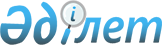 О внесении изменений и дополнений в распоряжение Президента Республики Казахстан от 7 февраля 2002 года N 291
					
			Утративший силу
			
			
		
					Распоряжение Президента Республики Казахстан от 10 марта 2004 года N 448. Утратило силу - распоряжением Президента РК от 6 апреля 2005 г. N 537 (N050537)Подлежит опубликованию      

в "Собрании актов           

Президента и Правительства" 

             Внести в распоряжение Президента Республики Казахстан от 7 февраля 2002 года N 291 "О составе Республиканский бюджетной комиссии" (САПП Республики Казахстан, 2002 г., N 6, ст. 43; N 25, 

ст. 258; N 40, ст. 406; 2003 г., N 27, ст. 251) следующие изменения и дополнения: 

      ввести в состав Республиканской бюджетной комиссии, утвержденный указанным распоряжением Президента Республики Казахстан: 

 

  Айтекенова Кайрата Медыбаевича  - вице-министра экономики и 

                                  бюджетного планирования 

                                  Республики Казахстан, Сайденова                       - Председателя Национального Банка 

Анвара Галимуллаевича -           Республики Казахстан;       после строки: "Ахметов                        - Премьер-Министр 

Даниал Кенжетаевич                Республики Казахстан, 

                                  председатель"       дополнить строкой следующего содержания: 

 

  "Марченко                       - первый заместитель Премьер- 

Григорий Александрович            Министра Республики Казахстан, 

                                  заместитель председателя";       строку: 

"Есимов Ахметжан Смагулович     - Заместитель Премьер-Министра 

                                  Республики Казахстан - Министр 

                                  сельского хозяйства Республики 

                                  Казахстан, заместитель"       дополнить словом "председателя";       строки: 

 

  "Султанов                       - директор департамента бюджетной 

Бахыт Турлыханович                политики и планирования 

                                  Министерства экономики и 

                                  бюджетного планирования 

                                  Республики Казахстан, секретарь", "Коржова                        - первый вице-министр экономики и 

Наталья Артемовна                 бюджетного планирования Республики 

                                  Казахстан" изложить в следующей редакции: "Султанов                       - вице-министр экономики и 

Бахыт Турлыханович                бюджетного планирования 

                                  Республики Казахстан, секретарь", "Коржова                        - вице-министр экономики и 

Наталья Артемовна                 бюджетного планирования 

                                  Республики Казахстан";       строку: "Марченко                       - Председатель Национального Банка 

Григорий Александрович            Республики Казахстан" исключить;       вывести из состава указанной Комиссии: Павлова Александра 

Сергеевича, Дунаева Армана Галиаскаровича, Орынбаева Ербола 

Турмахановича.       Президент 

      Республики Казахстан 
					© 2012. РГП на ПХВ «Институт законодательства и правовой информации Республики Казахстан» Министерства юстиции Республики Казахстан
				